iGCSE Geography – Google Street View Evidence - Zones of ToulouseZoneGoogle Street ViewDescription of evidencehttp://www.bbc.co.uk/schools/gcsebitesize/geography/urban_environments/urban_models_medcs_rev2.shtmlCBD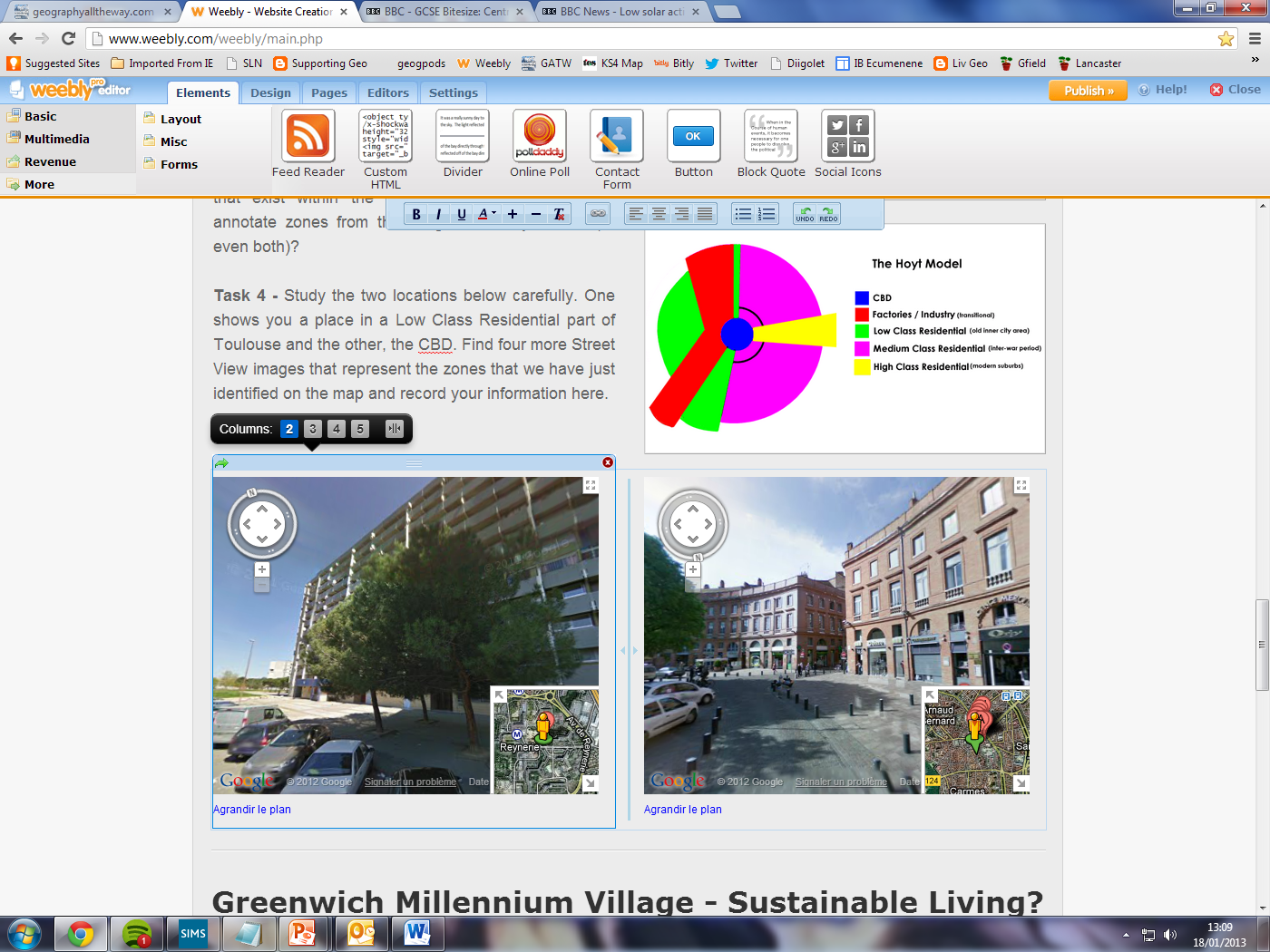 Factories IndustryIndustrial WedgeLow Class Residential 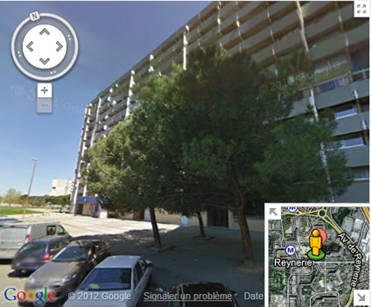 Medium/High Class Residential 